Rugby Community Wellbeing Hub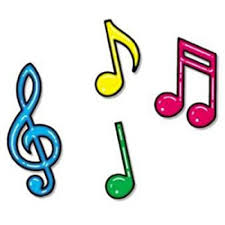 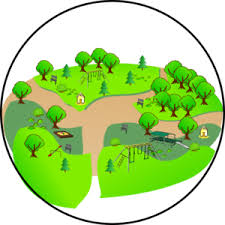 are hosting Outdoor Activities.Spaces will be limited for each activity,if you would be interested in finding out moreContact Yvonne on 07936 015966Or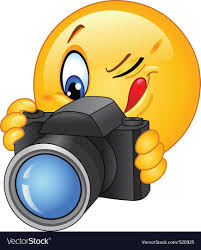 Email: rugbyhub@isswarks.com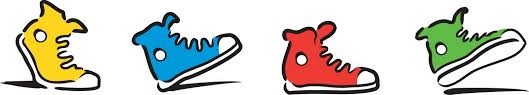 